Crna Gora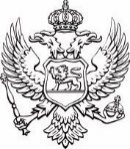 Uprava za ljudske resurse        PRIJAVA ZA POHAĐANJE OBUKEU __________________, dana __________ , ____ god._____________________________                                                 ___________________________                                                                    potpis polaznika                                                      M.P.                                        potpis rukovodioca                                        Naziv obukeDatum obukeVrijeme početkaVrijeme početkaVrijeme početkaIme i prezime Ime i prezime Ime i prezime Ime i prezime PolPolIme i prezime Ime i prezime Ime i prezime Ime i prezime MŽStarost (zaokružiti)Starost (zaokružiti)Starost (zaokružiti)Starost (zaokružiti)≤ 25 god26 -3526 -3536 -4536 -4536 -4546 - 5546 - 55≥ 55 god≥ 55 god≥ 55 godTelefonTelefonTelefonE-mailE-mailE-mailInstitucijaInstitucijaInstitucijaInstitucijaKategorizacija radnog mjestaKategorizacija radnog mjestaKategorizacija radnog mjestaKategorizacija radnog mjesta□ Visoki rukovodni    □ Ekspertsko rukovodni     □ Ekspertski     □ Izvršni         □ Visoki rukovodni    □ Ekspertsko rukovodni     □ Ekspertski     □ Izvršni         □ Visoki rukovodni    □ Ekspertsko rukovodni     □ Ekspertski     □ Izvršni         □ Visoki rukovodni    □ Ekspertsko rukovodni     □ Ekspertski     □ Izvršni         □ Visoki rukovodni    □ Ekspertsko rukovodni     □ Ekspertski     □ Izvršni         □ Visoki rukovodni    □ Ekspertsko rukovodni     □ Ekspertski     □ Izvršni         □ Visoki rukovodni    □ Ekspertsko rukovodni     □ Ekspertski     □ Izvršni         □ Visoki rukovodni    □ Ekspertsko rukovodni     □ Ekspertski     □ Izvršni         □ Visoki rukovodni    □ Ekspertsko rukovodni     □ Ekspertski     □ Izvršni         □ Visoki rukovodni    □ Ekspertsko rukovodni     □ Ekspertski     □ Izvršni         □ Visoki rukovodni    □ Ekspertsko rukovodni     □ Ekspertski     □ Izvršni         Naziv radnog mjesta po sistematizacijiNaziv radnog mjesta po sistematizacijiNaziv radnog mjesta po sistematizacijiNaziv radnog mjesta po sistematizacijiObrazovanjeObrazovanjeObrazovanjeObrazovanjeStepen školske spremeStepen školske spremeStepen školske spremeStepen školske spreme□  SSS          □  VS         □  VSS         □  Magistar           □  Doktor□  SSS          □  VS         □  VSS         □  Magistar           □  Doktor□  SSS          □  VS         □  VSS         □  Magistar           □  Doktor□  SSS          □  VS         □  VSS         □  Magistar           □  Doktor□  SSS          □  VS         □  VSS         □  Magistar           □  Doktor□  SSS          □  VS         □  VSS         □  Magistar           □  Doktor□  SSS          □  VS         □  VSS         □  Magistar           □  Doktor□  SSS          □  VS         □  VSS         □  Magistar           □  Doktor□  SSS          □  VS         □  VSS         □  Magistar           □  Doktor□  SSS          □  VS         □  VSS         □  Magistar           □  Doktor□  SSS          □  VS         □  VSS         □  Magistar           □  DoktorKratak opis radnog mjestaKratak opis radnog mjestaKratak opis radnog mjestaKratak opis radnog mjesta